Bilgilerinizi saygılarımla arz ederim.                                                                                         Aydın YÜZBAŞIOĞLU                                                                                        İlçe Milli Eğitim MüdürüT.C.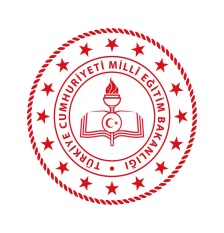 TİRE KAYMAKAMLIĞIİlçe Millî Eğitim MüdürlüğüBİLGİ NOTUT.C.TİRE KAYMAKAMLIĞIİlçe Millî Eğitim MüdürlüğüBİLGİ NOTUTARİH01.01.2023KİMEİl Milli Eğitim Müdürlüğü Basın ve Halkla İlişkiler – 2 (Basın) BölümüneKİMDENTire İlçe Milli Eğitim Müdürlüğü……. BölümüKONUVefat/Hastalık haberlerine ilişkin bilgi notu. BİLGİYönetici, öğretmen ve personel için;Vefat edenin / HastanınAdı Soyadı:Yakınlığı: (Birinci derece)Vefat veya Hastalık Sebebi:Yaşı:Kurumu: Görevi/Sınıfı:Defin/Hastane bilgileri (yer, tarih, saat):İletişim Kurulacak Yakınının:Adı Soyadı:Yakınlık Derecesi:Telefonu: